Welternährung neu denkenJeder 11. Mensch auf der Welt hungert. Wie viele Menschen sind übergewichtig?Jeder zweite Erdbewohner.B: Jeder dritte Erdbewohner.C: Jeder vierte Erdbewohner.D: Jeder elfte Erdbewohner.Quelle: Laut FAO gab es 2018 rund 690 Millionen Hungernde; gleichzeitig waren 2,358 Milliarden Menschen übergewichtig..
FAO: The State of Food Security and Nutrition in the World, 2019. Zahlen für 2018.In den Ländern mit kriegerischen Konflikten leben…A: 20% der Hungernden.B: 40% der Hungernden.C: 60% der Hungernden.D: 80% der Hungernden.Quelle: World Food Programme 2019.Am meisten verbreitet ist die Fettleibigkeit (BMI ≤30) in…A: BrasilienB: DeutschlandC: IndienD: USAUSA: 36,2%; Deutschland 22,3%; Brasilien: 22,1%; Indien: 3,9%.Quelle: World population review 2020Von der erwachsenen Bevölkerung in Deutschland gelten als übergewichtig (BMI≥25)…A: 20%B: 40%C: 60%D: 80%Quelle: RKI 2014Welchen Anteil haben Lebensmittel an den Konsumausgaben der Haushalte in Deutschland?A: 5,8% der AusgabenB: 10,8% der Ausgaben.C: 15,8% der Ausgaben.D: 20,8% der Ausgaben.Quelle: Statista 2021. Ausgaben für Nahrungsmittel und nicht-alkoholische Getränke.Welches Fastfood-Gericht hat am meisten Kalorien?A: Cheseburger/PommesB: Currywurst/PommesC: LamacunD: Pizza Salami Pizza Salami hat 921 kcal. (Currywurst + Pommes 898 kcal; Cheeseburger mit Pommes 795 kcal; Lamacun 526 kcal).Quelle: Eatsmarter.de (Kalorientabelle Fastfood)In einem Liter Cola stecken…A: 3 g Zucker (= ein Würfelzucker)B: 30 g Zucker (= zehn Würfelzucker)C: 60 g Zucker (= zwanzig Würfelzucker)D: 90 g Zucker (= dreißig Würfelzucker)Weltmeister beim pro-Kopf-Konsum von gesüßten Softdrinks ist…A: DeutschlandB: MexikoC: SüdafrikaD: Vereinigte StaatenMexikos pro-Kopf-Konsum liegt bei 151 Liter und ist damit „weltmeisterlich“.Quelle: Statista 2019.Von den großen Nahrungsmittelkonzernen („Big Food“) hat den höchsten Umsatz…A: Coca ColaB: DanoneC: NesléD: PepsiCoNestlé liegt mit 93,3 Mrd. $ unangefochten auf Platz 1. PepsiCo (64,7 Mrd $); Coca Cola (31,9 $), Danone (20,8 Mrd. $). Zahlen für 2019.Quelle: Food Engineering 2020.Es gibt in über 40 Ländern der Erde eine Zuckersteuer. In welchem Land gibt es keine?A: DeutschlandB: FrankreichC: IndienD: MexikoQuelle: World Obesity Hub 2020.Welthaus-Bielefeld
Kurs Entwicklungsfragen - Quiz-2-Welternährung-neu-denkenWelthaus-Bielefeld
Kurs Entwicklungsfragen - Quiz-2-Welternährung-neu-denkenWelternährung neu denkenWelternährung neu denkenEin Online-Quiz für SmartphonesEin Online-Quiz für SmartphonesDidaktische HinweiseDidaktische HinweiseZielgruppeKurzweiliges Quiz für Schülerinnen und Schüler ab Klasse 9.
Es wäre günstig, wenn sich die SuS schon ein wenig mit den Themenfeldern Welternährung – weltweiter Ernährungswandel – Fehlernährung – Übergewicht - befasst haben. Das Quiz-Spiel ist aber auch ohne Vorkenntnisse durchführbar.Technische 
Voraussetzungen:Für das Online-Quiz brauchen alle Mitspielenden ein Smartphone. Außerdem muss es einen WLan-Zugang zum Internet im Raum geben. Eventuell können auch zwei SpielerInnen mit einem Smartphone am Online-Quiz teilnehmen.
Raumausstattung: Besser ist es, wenn es gleichzeitig eine Leinwand mit Beamer und Laptop gibt, mit deren Hilfe die Fragen und die Antworten angezeigt werden.Anzahl:Es kann eine beliebige Anzahl von Schülerinnen und Schüler (SpielerInnen) teilnehmen.ZeitbedarfCirca 30 Minuten.Das Online-Quiz kann auch gut in einer Vertretungsstunde eingesetzt werden.Inhalte10 Fragen zur Welternährung und zum weltweiten Ernährungswandel.DidaktikWichtig wäre, nach dem Quiz das Thema „Welternährung“ und „weltweiter Ernährungswandel“ noch einmal aufzugreifen und zu vertiefen. Materialien hierfür gibt es auf www.welthaus.de/bildung/welternaehrung-neu-denkenAnforderungs-
niveauDas Online-Quiz enthält 10 Fragen, die es möglichst schnell zu beantworten gilt. Punkte gibt es für die richtige Antwort und für die benötigte Zeit.Beteiligung von KleingruppenGegebenenfalls können die SpielerInnen auch paarweise am Online-Quiz teilnehmen.Erläuterungen der AntwortenEs ist notwendig, nach den einzelnen Fragen gegebenenfalls kurz auf die richtige Antwort einzugehen, zu erläutern und ggfs. die Quelle zu benennen. Notwendige Vorbereitungen und StartNotwendige Vorbereitungen und StartAufbauenBeamer und Laptop aufbauen und anschließen.Das Quiz kann auch nur über die Handys der Schülerinnen und Schüler gespielt werden.
WLan-Zugang herstellen. Den Teilnehmenden ggfs. den WLan-Zugang mitteilen.RegistrierenDas Quiz ist auf der Plattform „QuizAcademy“ (https://quizacademy.de/) zu finden. Die Lehrerin oder der Lehrer muss sich zunächst mit seinem PC/Laptop auf dieser Website registrieren (für Lehrer - „jetzt registrieren). Die Anmeldung ist kostenlos. Erst nach der Registrierung funktioniert das Abrufen unseres Quizzes.Quiz abrufen durch LoLBitte anmelden mit Ihrem registrierten Zugang zur QuizAcademy an.Gehen Sie auf Kurs-Markt (linke Spalte).Geben Sie im Suchfeld (unter: Kurse entdecken) den Kurs „Entwicklungsfragen“ ein.Klicken Sie rechts auf das Plus-Zeichen, um den Kurs in ihr Menü zu importieren – und dann auf „importieren“.Gehen Sie dann wieder auf „Kurse“ (linke Spalte)Markieren Sie den Kurs „Entwicklungsfragen“ und dann das Quiz, das Sie spielen wollen (hier: „Welthaus Bielefeld  Welternährung neu denken“).Klicken Sie auf die drei Punkte rechts – und dann auf „Live-Quiz starten“. Geben Sie bei den Einstellungen noch die Ratezeit (Sekunden) je Frage ein.Wenn Sie jetzt unten rechts auf „Live-Quiz starten“ klicken, ist das Quiz online und die Spielerinnen und Spieler können sich (erst dann) einloggen.Anmelden der TeilnehmendenAlle Mitspielenden brauchen ein internetfähiges Smartphone oder Tablet. Sie rufen die Website qa-b.de auf. Danach muss der Code für das Quiz eingegeben werden. Dieser wird Ihnen nach Anmeldung und nach Aufruf des Quizzes angezeigt und ist den SpielerInnen mitzuteilen. Alternativ kann auch der angezeigte QR-Code aktiviert werden. Abschließend geben die SuS noch einen Vornamen ein.
Wenn sich alle Teilnehmenden eingeloggt haben, kann das Quiz starten.
Wichtig ist: Es gibt 10 Fragen, die in einer bestimmten Zeit (z.B. in maximal 30 Sekunden) beantwortet werden müssen. 
Die SuS währen die richtige Antwort aus und klicken dann auf Antwort abgeben. Ohne diesen letzten Klick wird die Antwort nicht registriert und nicht gewertet!FragenAlle SpielerInnen erhalten 10 Fragen mit je vier Antwortmöglichkeiten. Nur eine davon ist die richtige Antwort. Für jede Antwort gibt es (je nach Einstellung) eine maximale Zeit (z.B. 30 Sekunden). Die richtige Antwort und nur dann die schnellste Beantwortungszeit bringen die Punkte.StartSobald alle Mitspielenden sich eingewählt haben, gibt die Lehrerin/der Lehrer das Spiel frei (Start).SiegGewonnen hat der Spieler oder die Gruppe mit den meisten Punkten. Die Sieger werden nach der Beantwortung der Fragen am Ende automatisch angezeigt. Der Sieger/die Siegergruppe sollte einen kleinen Preis erhalten.Weitere Infoswww.welthaus.de/bildung/welternaehrung-neu-denkenLernpaketUnser „Lernpaket: Welternährung neu denken“ können Sie kostenlos (gegen Versandkosten) bestellen: shop.welthaus.de 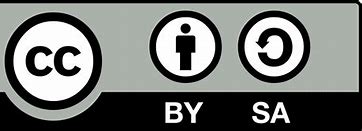 Unsere  Quizze stehen unter Creative Commons-Lizenzen. Vervielfältigung, Veröffentlichung und sogar Bearbeitung sind bei uns ausdrücklich gestattet. Bei Veröffentlichung müssen die von den Urhebern vorgegebenen Lizenzen eingehalten und der Urheberhinweis genannt werden. Lizenzbedingungen: Creative Commons CC BA SA 4.0Urheberhinweis: Welthaus Bielefeld. Website: www.welthaus.de/bildung Urheberhinweis: Welthaus Bielefeld. Website: www.welthaus.de/bildung 